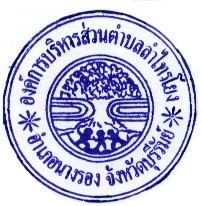 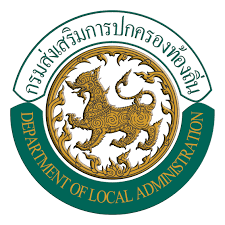 แผนดำเนินงานเพื่อเสริมสร้างพฤติกรรมการอ่าน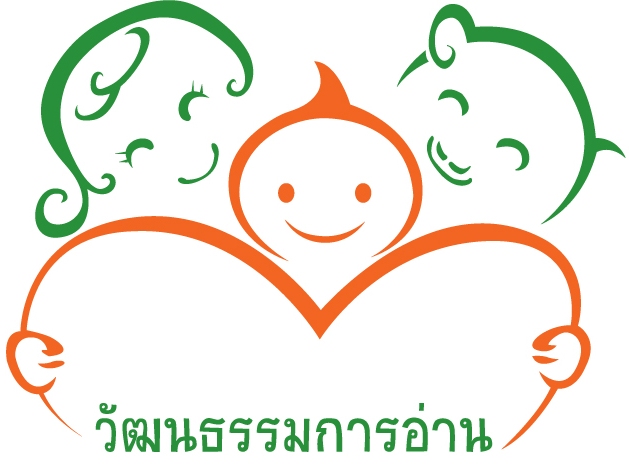 องค์การบริหารส่วนตำบลลำไทรโยงอำเภอนางรอง จังหวัดบุรีรัมย์คำนำ	กรมส่งเสริมการปกครองท้องถิ่นเล็งเห็นความสำคัญของการอ่านหนังสือ เนื่องจากปัจจุบันพฤติกรรมการอ่านหนังสือของประชาขนมีน้อย ขาดการส่งเสริมการอ่าน ประกอบกับการประชุมคณะกรรมการ
บูรณาการส่งเสริมวัฒนธรรมการอ่านเพื่อเสริมสร้างสังคมแห่งการเรียนรู้ ครั้งที่ 1/2560 เมื่อวันที่ 
26 กรกฎาคม 2560 โดยรองนายกรัฐมนตรี (พลเอก ธนะศักดิ์ ปฏิมาประกร) เป็นประธานการประชุม 
เพื่อขับเคลื่อนแผนแม่บทส่งเสริมวัฒนธรรมการอ่านสู่สังคมแห่งการเรียนรู้ของไทย พ.ศ. 2560 – 2564 
ที่ประชุมมีมติเห็นชอบให้กระทรวงมหาดไทยดำเนินการส่งเสริม/สนับสนุนให้เกิดการพัฒนาสถานที่อ่านหนังสือประจำหมู่บ้าน/ชุมชน/ตำบล เพื่อให้มีสภาพที่เหมาะสมต่อการอ่านหนังสืออย่างน้อยองค์กรปกครองท้องถิ่นละ 1 แห่ง เพื่อให้บรรลุผลตามยุทธศาสตร์ที่ 2 อำนวยความสะดวกในการเข้าถึงสื่อการอ่านของประชาชนทั้งในชุมชนเมืองและภูมิภาค และยุทธศาสตร์ที่ 4 สร้างสภาพแวดล้อมที่เอื้อต่อการส่งเสริมการอ่าน ภายใต้แผนแม่บทส่งเสริมวัฒนธรรมการอ่าน	เพื่อเป็นการดำเนินงานขับเคลื่อนการส่งเสริมวัฒนธรรมการอ่านเพื่อสร้างสังคมแห่งการเรียนรู้
ของไทย พ.ศ. 2560 – 2564 เกิดผลสัมฤทธิ์อย่างเป็นรูปธรรม และสร้างพฤติกรรมรักการอ่านของ
ประชาชน รวมถึงการสร้างโอกาสการเข้าถึงหนังสือของประชาชน องค์การบริหารส่วนตำบลลำไทรโยง 
จึงดำเนินการจัดทำแผนดำเนินงานเสริมสร้างพฤติกรรมการอ่านกองการศึกษา ศาสนาและวัฒนธรรมองค์การบริหารส่วนตำบลลำไทรโยงสารบัญเรื่อง											หน้าบทที่ 1  บทนำ										   1บทที่ 2 วิสัยทัศน์ พันธกิจ เป้าประสงค์							   ๒บทที่ 3 ยุทธศาสตร์และแผนงานการพัฒนา							   3-4คำสั่ง											    5บทที่ 1บทนำ	“อ่านทุกที่ ที่มีตัวหนังสือ” การอ่านเป็นทักษะของการรับรู้เรื่องราวและประสบการณ์ได้เท่ากับการฟัง การอ่านหนังสือเป็นบ่อเกิดแห่งการเรียนรู้และมีความจำเป็นอย่างยิ่งที่ทุกคนต้องสนใจอ่าน และต้องอ่านให้สามารถทันต่อโลกปัจจุบันซึ่งเป็นยุคของสังคมข่าวสาร การอ่านยังเป็นเครื่องมือแสวงหาความเพลิดเพลิน 
เป็นการพักผ่อนหย่อนใจ คลายเครียดได้ การอ่านสามารถอ่านได้ทุกที่ ทั้งที่ตั้งใจหรือไม่ตั้งใจ เช่น ข้อความตามป้ายรถเมล์ ตามหลังรถ ป้านโฆษณา ล้วนแต่มีสาระดีๆ ทั้งนั้น แต่การที่จะเป็นนักอ่านที่ดีต้องเป็นผู้มีความคิดริเริ่มสร้างสรรค์ปราศจากความลำเอียง สามารถแยกแยะข้อคิดเห็นและข้อเท็จจริงออกจากกันได้ สุดท้ายคือสรุปผลการวิเคราะห์ทั้งหมดออกมา หรือการนำการอ่านมาจัดกิจกรรมการเรียนรู้แบบร่วมมือกันแบบผสมผสาน	เพื่อเป็นการขับเคลื่อนแผนแม่บทส่งเสริมวัฒนธรรมการอ่านสู่สังคมแห่งกาเรียนรู้ของไทย พ.ศ. 2560 – 2564 องค์การบริหารส่วนตำบลลำไทรโยงร่วมกับศูนย์การศึกษานอกระบบและตามอัธยาศัยตำบลลำไทรโยง จึงดำเนินการส่งเสริม/สนับสนุนให้เกิดการพัฒนาสถานที่อ่านหนังสือประจำหมู่บ้าน/ชุมชน/ตำบล เพื่อให้มีสภาพที่เหมาะสมต่อการอ่านหนังสืออย่างน้อยองค์กรปกครองส่วนท้องถิ่นละ 1 แห่ง เพื่อให้บรรลุผลตามยุทธศาสตร์ที่ 4 สร้างสภาพแวดล้อมที่เอื้อต่อการส่งเสริมการอ่านบทที่ 2วิสัยทัศน์  พันธกิจ เป้าประสงค์วิสัยทัศน์	ห้องสมุด “ท้องถิ่น รักการอ่าน องค์การบริหารส่วนตำบลลำไทรโยง บริหารจัดการแบบมีส่วนร่วม เป็นแหล่งเรียนรู้คู่ชุมชน ส่งเสริมการเรียนรู้พร้อมนำสู่วินัยรักการอ่านที่ยั่งยืนพันธกิจพัฒนาทุกช่วงวัยให้มีทักษะและนิสัยรักการอ่านและการเรียนรู้ตลอดชีวิต ด้วยกิจกรรมส่งเสริมการอ่าน ทุกรูปแบบจัดหาทรัพยากรสื่อส่งเสริมการอ่านที่มีคุณภาพและหลากหลายเหมาะสมกับทุกช่วงวัย มุ่งเน้นสื่อที่ประชาชนต้องรู้ ควรรู้และน่ารู้ส่งเสริมและสนับสนุนให้มีแหล่งเรียนรู้ให้ทันสมัยรวมทั้งสภาพแวดล้อมที่เอื้อต่อการอ่านทุกกลุ่มเป้าหมายเป้าประสงค์องค์การบริหารส่วนตำบลลำไทรโยงมุ่งพัฒนาทุกช่วงวัยให้มีทักษะและนิสัยรักการอ่านและการเรียนรู้ตลอดชีวิต ด้วยกิจกรรมส่งเสริมการอ่านทุกรูปแบบองค์การบริหารส่วนตำบลลำไทรโยงจัดหาทรัพยากรสื่อส่งเสริมการอ่านที่มีคุณภาพและหลายหลายเหมาะสมกับทุกช่วงวัย มุ่งเน้นสื่อที่ประชาชนต้องรู้ ควรรู้และน่ารู้องค์การบริหารส่วนตำบลลำไทรโยง ส่งเสริมและสนับสนุนให้มีแหล่งการเรียนรู้ให้ทันสมัยรวมทั้งสภาพแวดล้อมที่เอื้อต่อการอ่านทุกกลุ่มเป้าหมายเป้าหมาย	เชิงปริมาณประชาชน พนักงานองค์การบริหารส่วนตำบลลำไทรโยงได้รับบริการสื่อส่งเสริมการอ่านที่มีคุณภาพในชุมชนของตนเองเป็นประจำทุกวัน/ปี (สื่อที่ประชาชนต้องรู้ ควรรู้และน่ารู้)เด็กปฐมวัยในศูนย์พัฒนาเด็กเล็ก ได้รับการส่งเสริมการอ่านที่มีคุณภาพ และมีประโยชน์	เชิงคุณภาพมุ่งปลูกฝังนิสัยรักการอ่านทุกช่วงวัย มีพฤติกรรม “นั่งที่ไหน อ่านที่นั่น”ประชาชนตำบลลำไทรโยงทุกช่วงวัย มีทักษะการอ่านและเปลี่ยนแปลงพฤติกรรมการเรียนรู้ด้วยตนเองและเชื่อมโยงความรู้ใหม่ได้อย่างเป็นระบบ สามารถพัฒนาคุณภาพชีวิตและอยู่ในสังคมได้อย่างมีความสุขบทที่ 3ยุทธศาสตร์และแผนงานการพัฒนายุทธศาสตร์1. ปลูกสร้างพฤติกรรมรักการอ่านที่เข้มแข็งให้กับคนทุกช่วงวัย2. อำนวยความสะดวกในการเข้าถึงสื่อการอ่านของประชาขนในตำบลลำไทรโยง3. สร้างบรรยากาศและสภาพแวดล้อมให้เอื้อต่อการอ่านยุทธศาสตร์ที่ 1 ปลูกสร้างพฤติกรรมรักการอ่านที่เข้มแข็งให้กับคนทุกช่วงวัย	แผนงานร่วมกับทุกภาคส่วนร่วมรณรงค์ส่งเสริมการอ่านให้กับคนทุกช่วงวัยส่งเสริมภูมิปัญญาและวัฒนธรรมท้องถิ่นพัฒนาคนไทยทุกช่วงวัยให้มีความสามารถในการอ่าน วิเคราะห์กิจกรรมประชุมวางแผนการดำเนินงานดำเนินการจัดหาป้าน “ท้องถิ่น รักการอ่าน” องค์การบริหารส่วนตำบลลำไทรโยงดำเนินการขับเคลื่อน “ท้องถิ่น รักการอ่าน” องค์การบริหารส่วนตำบลลำไทรโยง เพื่อกระจายลงสู่ชุมชนเครือข่ายกำนัน/ผู้ใหญ่บ้านอำเภอ/ส่วนราชการในอำเภอองค์การบริหารส่วนตำบลโรงพยาบาลส่งเสริมสุขภาพอสม.วัด/พระภิกษุสงฆ์กลุ่มอาชีพแหล่งเรียนรู้ศูนย์พัฒนาเด็กเล็กโรงเรียนการศึกษานอกระบบและตามอัธยาศัยตำบลลำไทรโยงยุทธศาสตร์ที่ 2 อำนวยความสะดวกในการเข้าถึงสื่อการอ่านของประชาขนในตำบลลำไทรโยงแผนงานรณรงค์ให้มีการอ่านหนังสือประจำหมู่บ้านการส่งเสริมกิจกรรมการสร้างนิสัยรักการอ่านโดยเริ่มต้นระดับครอบครัว หมู่บ้าน ตำบลจัดหาทรัพยากรการอ่านให้เพียงพอต่อการดำเนินงานกิจกรรมกำหนดนโยบายให้ชุมชนจัดมุมหนังสือหรือห้องสมุดประชาชนองค์การบริหารส่วนตำบลลำไทรโยงร่วมกับการศึกษานอกระบบและตามอัธยาศัยตำบล
ลำไทรโยงจัดกิจกรรมส่งเสริมการอ่านจัดทำวารสารส่งเสริมการอ่าน / แผ่นพับ / จุลสารกิจกรรมส่งเสริมการอ่านสำหรับเด็กปฐมวัยจัดทำป้ายไวนิลประชาสัมพันธ์ประชาสัมพันธ์ทางเว็บไซต์ facebookผู้ดำเนินการองค์การบริหารส่วนตำบลลำไทรโยงร่วมกับการศึกษานอกระบบและตามอัธยาศัยตำบล
ลำไทรโยงศูนย์พัฒนาเด็กเล็กชุมชนยุทธศาสตร์ที่ 3 สร้างบรรยากาศและสภาพแวดล้อมให้เอื้อต่อการอ่านแผนงานพัฒนาแหล่งและรูปแบบส่งเสริมนิสัยรักการอ่านและการเรียนรู้ในชุมชนพัฒนาสื่อและระบบเทคโนโลยีสารสนเทศเพิ่มช่องทางการเข้าถึงการอ่านในแหล่งเรียนรู้ใกล้ตัวสร้างบรรยากาศและแรงจูงใจด้วยกิจกรรมรณรงค์การอ่านผู้ดำเนินการองค์การบริหารส่วนตำบลลำไทรโยงการศึกษานอกระบบและตามอัธยาศัยตำบลลำไทรโยงศูนย์พัฒนาเด็กเล็กโคกแร่ องค์การบริหารส่วนตำบลลำไทรโยงโรงเรียนหมู่บ้านกิจกรรมจัดให้มีมุมหนังสือในหน่วยงานต่างเพิ่มบ้านหนังสือชุมชนและกิจกรรมส่งเสริมการอ่านโครงการห้องสมุดสำหรับหมู่บ้านกิจกรรมนั่งที่ไหนอ่านที่นั่นบทที่ 4การติดตามและประเมินผลคณะกรรมการติดตามและประเมินผลนายลมัย ธรรมสูตร	นายกองค์การบริหารส่วนตำบลลำไทรโยง	ประธานกรรมการนางนัฐฐา โยธาพล	ปลัดองค์การบริหารส่วนตำบลลำไทรโยง	รองประธานกรรมการนางสุพัตร  หวีเกตุ	หัวหน้าสำนักปลัด			กรรมการรักษาการ ผู้อำนวยการกองการศึกษา ศาสนาและวัฒนธรรมนายสมบูรณ์ จีนประสพ	กำนันตำบลลำไทรโยง			กรรมการผู้ใหญ่บ้านทุกหมู่บ้าน						กรรมการนางสาวภัทร์นรินทร์ อำนวยศรี นักวิชาการศึกษาชำนาญการ		กรรมการและเลขานุการทั้งนี้คณะกรรมการชุดนี้ มีอำนาจหน้าที่ ดังนี้กำหนดแนวทาง และวิธีการในการติดตามและประเมินผลดำเนินการติดตามและประเมินผลรายงานผล และเสนอความเห็นที่ได้จากการติดตามและประเมินผล อย่างน้อยปีละ 1 ครั้งแต่งตั้งคณะอนุกรรมการ หรือคณะทำงานเพื่อช่วยปฏิบัติงานตามที่เห็นสมควรวิธีการติดตามและประเมินผล	องค์การบริหารส่วนตำบลลำไทรโยงได้กำหนดวิธีการในการติดตามและประเมินผล ดังนี้แต่งตั้งคณะกรรมการติดตามและประเมินผลจัดประชุมคณะกรรมการติดตามและประเมินผล เพื่อกำหนดแนวทางในการประเมินฯประเมินฯ ตามแนวทางที่กำหนดสรุป และรายงานผลการประเมินฯห้วงเวลาในการติดตามและประเมินผล	องค์การบริหารส่วนตำบลลำไทรโยงได้กำหนดห้วงเวลาในการติดตามและประเมินผล โดยให้คณะกรรมการ ที่ได้รับการแต่งตั้งเป็นผู้กำหนด ไม่น้อยกว่าปีละ 1 ครั้ง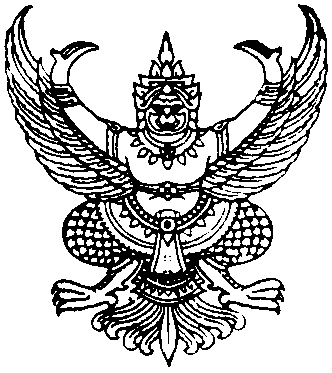 คำสั่งองค์การบริหารส่วนตำบลลำไทรโยงที่    38/ 2563เรื่อง แต่งตั้งเจ้าหน้าที่ดูแลบำรุงรักษาที่อ่านหนังสือประจำองค์การบริหารส่วนตำบลลำไทรโยง...............................................	กรมส่งเสริมการปกครองท้องถิ่นเล็งเห็นถึงความสำคัญของการอ่านหนังสือ เนื่องจากพฤติกรรมการอ่านหนังสือของประชาชนไทยมีอัตราเฉลี่ยที่ลดลง สาเหตุประการหนึ่งคือโอกาสในการเข้าถึงหนังสือหรือข้อมูลสารสนเทศของประชาชนมีน้อย ขาดการส่งเสริมการอ่าน ประกอบกับการประชุมคณะกรรมการบูรณาการการส่งเสริมวัฒนธรรมการอ่านเพื่อสร้างสังคมแห่งการเรียนรู้ ครั้งที่ 1/2560 เมื่อวันพุธที่ 26 กรกฎาคม 2560 โดยรองนายกรัฐมนตรี (พลเอก ธนะศักดิ์ ปฏิมาประกร) เป็นประธานการประชุม เพื่อขับเคลื่อน
แผนแม่บทส่งเสริมวัฒนธรรมการอ่านสู่สังคมแห่งการเรียนรู้ของไทย พ.ศ. 2560 – 2564 ที่ประชุมมีมติเห็นชอบให้กระทรวงมหาดไทยดำเนินการส่งเสริม/สนับสนุนให้เกิดการพัฒนาสถานที่อ่านหนังสือประจำหมู่บ้าน/ชุมชน/ตำบล เพื่อให้มีสภาพที่เหมาะสมต่อการอ่านหนังสืออย่างน้อยองค์กรปกครองท้องถิ่นละ 
1 แห่ง ดังนั้น องค์การบริหารส่วนตำบลลำไทรโยงจึงใช้จุดประชาสัมพันธ์องค์การบริหารส่วนตำบลลำไทรโยงใช้เป็นที่อ่านหนังสือท้องถิ่นรักกาอ่าน และเพื่อให้เป็นไปตามวัตถุประสงค์ของกรมส่งเสริมการปกครองส่วนท้องถิ่น จึงแต่งตั้งเจ้าหน้าที่ดูแลรักษาที่อ่านหนังสือประจำองค์การบริหารส่วนตำบลลำไทรโยง ดังรายชื่อต่อไปนี้นางสาวภัทร์นรินทร์ อำนวยศรี	นักวิชาการการศึกษาชำนาญการนางกัลย์สุดา น้อมกลาง		เจ้าพนักงานธุรการชำนาญงาน	ให้ผู้ที่ได้รับการแต่งตั้งตามคำสั่งนี้มีหน้าที่ดังกล่าวข้างต้น และปฏิบัติหน้าที่ที่ได้รับมอบหมาย
ให้บังเกิดผลดีแก่ทางราชการ และศูนย์พัฒนาเด็กเล็กต่อไป	ทั้งนี้  ตั้งแต่บัดนี้เป็นต้นไป  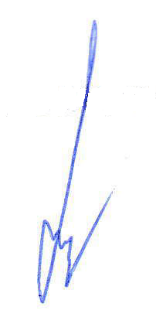 		สั่ง     ณ     วันที่     3       เดือน  กุมภาพันธ์   พ.ศ.   2563                                                   	(ลงชื่อ)             ( นายลมัย   ธรรมสูตร )                นายกองค์การบริหารส่วนตำบลลำไทรโยง